						RD4S (11/2021)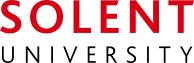 RESEARCH DEGREE: Application to Change the Approved Supervisory TeamThis form should be used to apply for approval to change the supervisory arrangements of a research degree candidate. This form must be completed electronically and sent to research.degree@solent.ac.uk in the Graduate School, who will make arrangements for the application to be considered by the Chair/Deputy Chair of the Research Degrees Committee (Academic Handbook Section 2R refers).PART A:	THE CANDIDATEPART B: 	APPROVED SUPERVISION ARRANGEMENTS PART C:	PROPOSED NEW SUPERVISION ARRANGEMENTS12.	Proposed Members of the supervision team and role13.	Reason(s) for the change(s)15.	Details of any other person(s) who will formally act in an advisory capacity (where applicable):PART D:	APPROVAL OF DOCTORAL COORDINATOR16.	I agree to the above changes and have advised the doctoral student and all relevant supervisors of the alteration.PART E:	AWP HOURS APPROVAL BY LINE MANAGER / DEAN OF SCHOOLPART F:	RESEARCH DEGREES COMMITTEE APPROVAL1.	Surname/Family Name:2.	First Name(s):3.	Student ID Number:3.	Student ID Number:4a.      Faculty/School    Faculty of Creative Industries, Architecture and Engineering Faculty of Business, Law and Digital Technologies (including Solent Business School and Solent Law School)Faculty of Sport, Health and Social ScienceWarsash Maritime School4b. Research ThemeEngineering & EnvironmentHuman Function & HealthMedia, Culture & the ArtsSocial Research & Policy5.	Start date:5.	Start date:5.	Start date:5.	Start date:5.	Start date:5.	Start date:6.	Mode of Study:6.	Mode of Study:6.	Mode of Study:6.	Mode of Study:Full-TimePart-Time7.	Level of Award:	7.	Level of Award:	7.	Level of Award:	7.	Level of Award:	MPhilMPhil/PhDPhD by Prior publication8.	Expected thesis submission date:8.	Expected thesis submission date:8.	Expected thesis submission date:8.	Expected thesis submission date:8.	Expected thesis submission date:8.	Expected thesis submission date:9.	Name of any external collaborating establishment(s) (if applicable):9.	Name of any external collaborating establishment(s) (if applicable):9.	Name of any external collaborating establishment(s) (if applicable):9.	Name of any external collaborating establishment(s) (if applicable):9.	Name of any external collaborating establishment(s) (if applicable):9.	Name of any external collaborating establishment(s) (if applicable):9.	Name of any external collaborating establishment(s) (if applicable):9.	Name of any external collaborating establishment(s) (if applicable):9.	Name of any external collaborating establishment(s) (if applicable):9.	Name of any external collaborating establishment(s) (if applicable):10.	Provisional thesis title:10.	Provisional thesis title:10.	Provisional thesis title:10.	Provisional thesis title:10.	Provisional thesis title:10.	Provisional thesis title:10.	Provisional thesis title:10.	Provisional thesis title:10.	Provisional thesis title:10.	Provisional thesis title:10.	Provisional thesis title:10.	Provisional thesis title:11.	Please insert details of the current approved supervisory teamDirector of StudiesCo-supervisorCo-supervisorAdvisor (if applicable)Director of StudiesCo-supervisorCo-supervisorAdvisor (if applicable)14.	Please provide details below of any proposed addition/change to the supervision team 
(Academic Handbook Section 2R refers):14.	Please provide details below of any proposed addition/change to the supervision team 
(Academic Handbook Section 2R refers):14.	Please provide details below of any proposed addition/change to the supervision team 
(Academic Handbook Section 2R refers):14.	Please provide details below of any proposed addition/change to the supervision team 
(Academic Handbook Section 2R refers):14.	Please provide details below of any proposed addition/change to the supervision team 
(Academic Handbook Section 2R refers):14.	Please provide details below of any proposed addition/change to the supervision team 
(Academic Handbook Section 2R refers):14.	Please provide details below of any proposed addition/change to the supervision team 
(Academic Handbook Section 2R refers):14.	Please provide details below of any proposed addition/change to the supervision team 
(Academic Handbook Section 2R refers):14.	Please provide details below of any proposed addition/change to the supervision team 
(Academic Handbook Section 2R refers):14.	Please provide details below of any proposed addition/change to the supervision team 
(Academic Handbook Section 2R refers):14.	Please provide details below of any proposed addition/change to the supervision team 
(Academic Handbook Section 2R refers):14.	Please provide details below of any proposed addition/change to the supervision team 
(Academic Handbook Section 2R refers):Proposed new member of supervisory teamProposed new member of supervisory teamProposed new member of supervisory teamProposed new member of supervisory teamProposed new member of supervisory teamProposed new member of supervisory teamProposed new member of supervisory teamProposed new member of supervisory teamProposed new member of supervisory teamProposed new member of supervisory teamProposed new member of supervisory teamNameNameNameHighest QualificationHighest QualificationHighest QualificationPresent post Present post Present post Place of workPlace of workPlace of workEmailEmailEmailSupervisory Experience Supervisory Experience Supervisory Experience Supervisory Experience Supervisory Experience Supervisory Experience Director of StudiesDirector of StudiesDirector of Studies2nd Supervisor2nd SupervisorSupervisory Experience Supervisory Experience Supervisory Experience Supervisory Experience Supervisory Experience Supervisory Experience MPhilMPhilPhDMPhilPhDNumber currently under supervisionNumber currently under supervisionNumber currently under supervisionNumber currently under supervisionNumber currently under supervisionNumber currently under supervisionNumber previously supervised to successful completionNumber previously supervised to successful completionNumber previously supervised to successful completionNumber previously supervised to successful completionNumber previously supervised to successful completionNumber previously supervised to successful completionSupervisors must complete the University’s mandatory research supervisors’ training every 3 years*. Please indicate if you have undertaken the mandatory training and when.Supervisors must complete the University’s mandatory research supervisors’ training every 3 years*. Please indicate if you have undertaken the mandatory training and when.Supervisors must complete the University’s mandatory research supervisors’ training every 3 years*. Please indicate if you have undertaken the mandatory training and when.Supervisors must complete the University’s mandatory research supervisors’ training every 3 years*. Please indicate if you have undertaken the mandatory training and when.Supervisors must complete the University’s mandatory research supervisors’ training every 3 years*. Please indicate if you have undertaken the mandatory training and when.Supervisors must complete the University’s mandatory research supervisors’ training every 3 years*. Please indicate if you have undertaken the mandatory training and when.Supervisors must complete the University’s mandatory research supervisors’ training every 3 years*. Please indicate if you have undertaken the mandatory training and when.Supervisors must complete the University’s mandatory research supervisors’ training every 3 years*. Please indicate if you have undertaken the mandatory training and when.Supervisors must complete the University’s mandatory research supervisors’ training every 3 years*. Please indicate if you have undertaken the mandatory training and when.Supervisors must complete the University’s mandatory research supervisors’ training every 3 years*. Please indicate if you have undertaken the mandatory training and when.Supervisors must complete the University’s mandatory research supervisors’ training every 3 years*. Please indicate if you have undertaken the mandatory training and when.NoYesYesIf yes, please state year:If yes, please state year:Supervisors must complete a least 2 of the University’s optional research supervisors’ training every 3 years*. Please indicate if you have undertaken the optional training and when.Supervisors must complete a least 2 of the University’s optional research supervisors’ training every 3 years*. Please indicate if you have undertaken the optional training and when.Supervisors must complete a least 2 of the University’s optional research supervisors’ training every 3 years*. Please indicate if you have undertaken the optional training and when.Supervisors must complete a least 2 of the University’s optional research supervisors’ training every 3 years*. Please indicate if you have undertaken the optional training and when.Supervisors must complete a least 2 of the University’s optional research supervisors’ training every 3 years*. Please indicate if you have undertaken the optional training and when.Supervisors must complete a least 2 of the University’s optional research supervisors’ training every 3 years*. Please indicate if you have undertaken the optional training and when.Supervisors must complete a least 2 of the University’s optional research supervisors’ training every 3 years*. Please indicate if you have undertaken the optional training and when.Supervisors must complete a least 2 of the University’s optional research supervisors’ training every 3 years*. Please indicate if you have undertaken the optional training and when.Supervisors must complete a least 2 of the University’s optional research supervisors’ training every 3 years*. Please indicate if you have undertaken the optional training and when.Supervisors must complete a least 2 of the University’s optional research supervisors’ training every 3 years*. Please indicate if you have undertaken the optional training and when.Supervisors must complete a least 2 of the University’s optional research supervisors’ training every 3 years*. Please indicate if you have undertaken the optional training and when.NoYesYesIf yes, please state year:If yes, please state year:*For the University’s mandatory and optional training please refer to the Researcher Development Programme website.*For the University’s mandatory and optional training please refer to the Researcher Development Programme website.*For the University’s mandatory and optional training please refer to the Researcher Development Programme website.*For the University’s mandatory and optional training please refer to the Researcher Development Programme website.*For the University’s mandatory and optional training please refer to the Researcher Development Programme website.*For the University’s mandatory and optional training please refer to the Researcher Development Programme website.*For the University’s mandatory and optional training please refer to the Researcher Development Programme website.*For the University’s mandatory and optional training please refer to the Researcher Development Programme website.*For the University’s mandatory and optional training please refer to the Researcher Development Programme website.*For the University’s mandatory and optional training please refer to the Researcher Development Programme website.*For the University’s mandatory and optional training please refer to the Researcher Development Programme website.CV attached to evidence active current research in this specific area of studyCV attached to evidence active current research in this specific area of studyCV attached to evidence active current research in this specific area of studyCV attached to evidence active current research in this specific area of studyCV attached to evidence active current research in this specific area of studyCV attached to evidence active current research in this specific area of studyCV attached to evidence active current research in this specific area of studyCV attached to evidence active current research in this specific area of studyCV attached to evidence active current research in this specific area of studyCV attached to evidence active current research in this specific area of studyProposed new member of supervisory teamProposed new member of supervisory teamProposed new member of supervisory teamProposed new member of supervisory teamProposed new member of supervisory teamProposed new member of supervisory teamProposed new member of supervisory teamProposed new member of supervisory teamProposed new member of supervisory teamProposed new member of supervisory teamProposed new member of supervisory teamNameNameNameHighest QualificationHighest QualificationHighest QualificationPresent post Present post Present post Place of workPlace of workPlace of workEmailEmailEmailSupervisory Experience Supervisory Experience Supervisory Experience Supervisory Experience Supervisory Experience Supervisory Experience Director of StudiesDirector of StudiesDirector of Studies2nd Supervisor2nd SupervisorSupervisory Experience Supervisory Experience Supervisory Experience Supervisory Experience Supervisory Experience Supervisory Experience MPhilMPhilPhDMPhilPhDNumber currently under supervisionNumber currently under supervisionNumber currently under supervisionNumber currently under supervisionNumber currently under supervisionNumber currently under supervisionNumber previously supervised to successful completionNumber previously supervised to successful completionNumber previously supervised to successful completionNumber previously supervised to successful completionNumber previously supervised to successful completionNumber previously supervised to successful completionSupervisors must complete the University’s mandatory research supervisors’ training every 3 years*. Please indicate if you have undertaken the mandatory training and when.Supervisors must complete the University’s mandatory research supervisors’ training every 3 years*. Please indicate if you have undertaken the mandatory training and when.Supervisors must complete the University’s mandatory research supervisors’ training every 3 years*. Please indicate if you have undertaken the mandatory training and when.Supervisors must complete the University’s mandatory research supervisors’ training every 3 years*. Please indicate if you have undertaken the mandatory training and when.Supervisors must complete the University’s mandatory research supervisors’ training every 3 years*. Please indicate if you have undertaken the mandatory training and when.Supervisors must complete the University’s mandatory research supervisors’ training every 3 years*. Please indicate if you have undertaken the mandatory training and when.Supervisors must complete the University’s mandatory research supervisors’ training every 3 years*. Please indicate if you have undertaken the mandatory training and when.Supervisors must complete the University’s mandatory research supervisors’ training every 3 years*. Please indicate if you have undertaken the mandatory training and when.Supervisors must complete the University’s mandatory research supervisors’ training every 3 years*. Please indicate if you have undertaken the mandatory training and when.Supervisors must complete the University’s mandatory research supervisors’ training every 3 years*. Please indicate if you have undertaken the mandatory training and when.Supervisors must complete the University’s mandatory research supervisors’ training every 3 years*. Please indicate if you have undertaken the mandatory training and when.NoYesYesIf yes, please state year:If yes, please state year:Supervisors must complete a least 2 of the University’s optional research supervisors’ training every 3 years*. Please indicate if you have undertaken the optional training and when.Supervisors must complete a least 2 of the University’s optional research supervisors’ training every 3 years*. Please indicate if you have undertaken the optional training and when.Supervisors must complete a least 2 of the University’s optional research supervisors’ training every 3 years*. Please indicate if you have undertaken the optional training and when.Supervisors must complete a least 2 of the University’s optional research supervisors’ training every 3 years*. Please indicate if you have undertaken the optional training and when.Supervisors must complete a least 2 of the University’s optional research supervisors’ training every 3 years*. Please indicate if you have undertaken the optional training and when.Supervisors must complete a least 2 of the University’s optional research supervisors’ training every 3 years*. Please indicate if you have undertaken the optional training and when.Supervisors must complete a least 2 of the University’s optional research supervisors’ training every 3 years*. Please indicate if you have undertaken the optional training and when.Supervisors must complete a least 2 of the University’s optional research supervisors’ training every 3 years*. Please indicate if you have undertaken the optional training and when.Supervisors must complete a least 2 of the University’s optional research supervisors’ training every 3 years*. Please indicate if you have undertaken the optional training and when.Supervisors must complete a least 2 of the University’s optional research supervisors’ training every 3 years*. Please indicate if you have undertaken the optional training and when.Supervisors must complete a least 2 of the University’s optional research supervisors’ training every 3 years*. Please indicate if you have undertaken the optional training and when.NoYesYesIf yes, please state year:If yes, please state year:*For the University’s mandatory and optional training please refer to the Researcher Development Programme website.*For the University’s mandatory and optional training please refer to the Researcher Development Programme website.*For the University’s mandatory and optional training please refer to the Researcher Development Programme website.*For the University’s mandatory and optional training please refer to the Researcher Development Programme website.*For the University’s mandatory and optional training please refer to the Researcher Development Programme website.*For the University’s mandatory and optional training please refer to the Researcher Development Programme website.*For the University’s mandatory and optional training please refer to the Researcher Development Programme website.*For the University’s mandatory and optional training please refer to the Researcher Development Programme website.*For the University’s mandatory and optional training please refer to the Researcher Development Programme website.*For the University’s mandatory and optional training please refer to the Researcher Development Programme website.*For the University’s mandatory and optional training please refer to the Researcher Development Programme website.CV attached to evidence active current research in this specific area of studyCV attached to evidence active current research in this specific area of studyCV attached to evidence active current research in this specific area of studyCV attached to evidence active current research in this specific area of studyCV attached to evidence active current research in this specific area of studyCV attached to evidence active current research in this specific area of studyCV attached to evidence active current research in this specific area of studyCV attached to evidence active current research in this specific area of studyCV attached to evidence active current research in this specific area of studyCV attached to evidence active current research in this specific area of studyName:Qualifications:Present post:Place of workEmailSigned by 
Doctoral Hub Coordinator:Signed by 
Doctoral Hub Coordinator:Print Name:Date:Signed by 
Line Manager/Dean of School:Signed by 
Line Manager/Dean of School:Print Name:Date:17. 	In approving the changes to the supervisory team, RDC must be satisfied with the suitability and qualifications of the supervisory team.Approved by Chair/Deputy Chair RDC:Approved by Chair/Deputy Chair RDC:Print Name:Date: